Supplementary Online ContentUnderstanding the Impact of COVID-19 Pandemic on Health-Related Quality of Life among Iranian Patients with Beta Thalassemia Major: A Grounded TheoryThe authors have provided the following supplementary materials to give readers additional
information about their research. eAppendix 1. The COVID-19 situation in IraneAppendix 2. The COREQ 32-­‐item checklisteAppendix 3. The interview guide eAppendix 4. The codebookeAppendix 5. The code cloudeAppendix 1. The COVID-19 situation in IraneAppendix 2. The COREQ 32-­‐item checkllisteAppendix 3. The interview guide 
A. Warm-up questions Tell me, how are you? For how long have you been referred to the thalassemia clinic?B. Interview questions1. Please tell me what you currently know about Coronavirus (COVID-19)?
           Probing question: Where you get information on COVID-19?
           Probing question: How do you verify whether the information is accurate or not?2. What safety measures have you taken for your safety during COVID-19?           Probing question: hand washing, use of sanitizer, social distancing, covering your mouth, avoiding touching your eyes, nose, and mouth, wearing a face mask, avoiding close contact with someone who could be sick, so on.
3. Has COVID-19 affected your day-to-day life? If so, how? 
           Probing question: How has COVID-19 affected your workflow?
           Probing question: How has COVID-19 affected your health?
           Probing question: How did you respond? 
4. Has the healthcare system provided you with training on COVID-19?           Probing question: What kind of education and training? What was the education method?
          Probing question: Do you feel prepared after the education and training?
5. Has the healthcare system instructed you to take certain precautions for COVID-19? If so, what and how?
          Probing question: What extra precautions are you taking beyound what the healthcare system recommends? And from whom?
6. How the healthcare system understand that you have caught/have not caught COVID-19?
7. Have you talked to other patients about the experiences of COVID-19?
          Probing question: Have you talked about education on COVID-19? Have you talked about precautions and the best practices?           Probing question: If you could speak with a peer about the experiences with COVID-19, what would you like to know or talk about?
8. How your family supports you during the COVID-19 pandemic?         Probing question: Do you receive support from your parents or your siblings?         Probing question: Did they play these roles in your life before the pandemic?
9. Have you encountered a patient with COVID-19 or a suspected patient? 
         Probing question: If so, will you please describe your experience?         Probing question: What makes you worry the most when encountering a thalassemia patient with COVID-19?
10. Have you had the common symptoms of COVID-19  including shortness of breath, fever, cough, etc.?
         Probing question: If so, what did you do? 
11. What does make you feel worries about the current coronavirus situation in terms of job or income?
         Probing question: Have you lost your job or have you changed it during the COVID- 19 pandemic?  12. What does make you feel worried about the current coronavirus situation regarding your access to the healthcare system?        Probing question: Have you lost/changed your appointment during the COVID- 19 pandemic? If so, will you please describe that experience?13. How did you feel during the COVID-19 pandemic?          Probing question: What was your main form of stress during the COVID-19 pandemic? 
         Probing question: What would make you feel more comfortable during the coronavirus situation?         Probing question: What did you feel or think about this health issue?         Probing question: How do you cope with anxiety and fear related to the COVID-19 pandemic?          Probing question: Do you feel the need to have mental health programs or other measures to overcome anxiety, fear, and stress in this pandemic situation?  14. Do you think that novel coronavirus will impose serious damages to your community, if adequate safety measures are not taken?15. Do you think you can protect yourself against coronavirus?16. What changes have happend in the healthcare system during COVID-19 pandemic?         Probing question: How have these changes affected your treatment?          Probing question: What do you wish the healthcare system to do as the matter of support?
17. Are there additional concerns or issues you would like to talk about? Do you have any questions
from me? eAppendix 4. The codebookNGOs: Non-governmental organizations; COVID-19: Coronavirus disease-2019eAppendix 5. The code cloud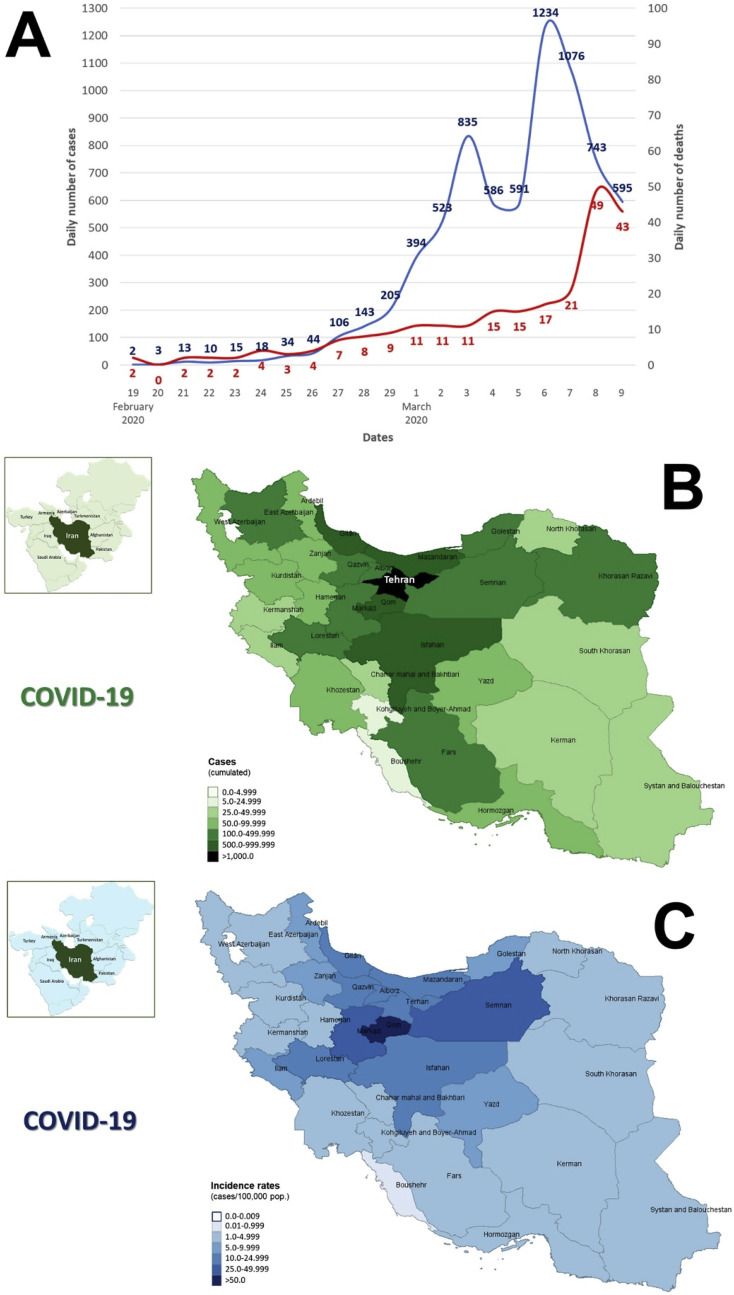 COVID-19 situation in Iran, from February 19 to March 9, 2020. A. Number of cases and deaths. B. Case distribution by the province. C. Incidence rate, case/100,000 population by the province [1].No. ItemGuide questions/descriptionReported on Page #Domain 1: Research teamand reﬂexivity1. Interviewer/facilitatorWhich author/s conducted the interview?Page # 6-7  (Setting and Study Population)2. CredentialsWhat were the researcher's credentials?Page # 6-7 (Setting and Study Population)3. OccupationWhat was their occupation at the time of the study?Page # 7 (Setting and Study Population)4. GenderWas the researcher male or female?Page # 7 (Setting and Study Population)5. Experience and trainingWhat experience or training did the researcher have?Page # 7 (Setting and Study Population)6. Relationship with participants establishedWas a relationship established prior to study commencement?Page # 7-8  (Data Collection Procedure)7. Participant knowledgeof the interviewerWhat did the participants know about the researcher?Page # 10  (Ethical Considerations)8. InterviewercharacteristicsWhat characteristics were reported about the interviewer/facilitator?Page # 7 (Setting and Study Population)Domain 2: study design9. Methodologicalorientation and TheoryWhat methodological orientation was stated to underpin the study?Page # 4-12  (Methode)10. SamplingHow were the participants selected?Page # 6 (Theoretical Sampling )11. Method of approachHow were participants approached?Page # 4-12  (Methode)12. Sample sizeHow many participants were in the study?Page # 6 (Theoretical Sampling )13. Non-­‐participationHow many people refused to participate or dropped out? Reasons?NA14. Setting of data collectionWhere was the data collected?  Page # 4-7  (Data Collection Procedure)15. Presence of non-­‐participantsWas anyone else present besides the participants and researchers?NA16. Description of sampleWhat are the important characteristics of the sample?  Page #; Table 1 17. Interview guideWere questions, prompts, guides provided by the authors?eAppendix 3. Interview Topic Guide 18. Repeat interviewsWere repeat interviews carried out?NA19. Audio/visual recordingDid the research use the audio or visual recording to collect the data?Page # 7-8  (Data Collection Procedures)20. Field notesWere ﬁeld notes made during and/or after the interview?Page # 9  (Analytic and Methodological Memos and Diagrams)21. DurationWhat was the duration of the interviewsPage # 4-12  (Data Collection Procedure)22. Data saturationWas the data saturation discussed?Page # 5 (Design)23. Transcripts returnedWere transcripts returned to participants for comment and/or correction?NADomain 3: analysis andﬁndings24. Number of data codersHow many data coders coded the data?Page # 9(Data Analysis)25. Description of thecoding treeDid the authors provide a description of the coding tree?eAppendix 4. Codebook26. Derivation of themesWere themes identiﬁed in advance or derived from the data?Page # 13-15 (Result)27. SoftwareWhat software, if applicable, was used to manage the data?Page # 8 (Data Analysis and Software Program)28. Participant checkingDid participants provide feedback on the ﬁndings?Page # 10  (Rigor)29. Quotations presentedWere participant quotations presented to illustrate the themes/ﬁndings? Was each quotation identiﬁed?Page # 13-15 (Results)30. Data and ﬁndingsconsistentWas there consistency between the data presented and the ﬁndings?Page # 12-18 31. Clarity of major themesWere major themes clearly presented in the ﬁndings?Page # 13-15 (Results)32. Clarity of minorthemesIs there a description of diverse cases or discussion of minor themes?Page # 9-18 Themes and subthemes developed in this study about the experiences of Iranian patients with beta-thalassemia major during the COVID-19 pandemicThemes and subthemes developed in this study about the experiences of Iranian patients with beta-thalassemia major during the COVID-19 pandemicThemes and subthemes developed in this study about the experiences of Iranian patients with beta-thalassemia major during the COVID-19 pandemicThemesSubthemesOpen codesChanging physical healthSomatic sensation of physical symptomsPainWeaknessFatigue and lack of energyLoss of appetiteShortness of breathTrouble with meeting essential needsCompultion to spend time in bedChanging physical healthAdverse effects of postponement of treatmentsLow hemoglobinIron overloadRecurrence of cardiac eventsBorderline blood sugarIncreased comorbiditiesEmotional and psychological reactionsNegative emotions in the early stageFear of blood transfusion Fear of viral infectionAnxiety caused by the lack of knowledgeAnxiety caused by environmental changesFear from the strange appearance of healthcare workersFear of not being recovered from the covid-19 due to comorbiditiesFear from healthcare workers baceaus of being infectedConcern provoked by the scarcity of the seasonal influenza vaccineEmotional and psychological reactionsConcerns provoked in each peakBeing worried about the reduction of blood donationAnxiety due to facilities cancellation policies in NGOsConcern provoked by the inaccessibility of healthcare facilitiesConcern over the anticipated lack of thalassemia support by the governmentEmotional and psychological reactionsDepressionFeeling unhappyFeeling unmotivatedFeeling not reaching goalsChanges in sleep patternsDepression caused by the cancelation of entertainment programsEmotional and psychological reactionsAffective context of trustTrust in God in all circumstancesTrust in self-prevention abilitiesTrust in the healthcare environmentLack of trust in mediaTrust in healthcare workersLack of trust in organizations and the governmentEmotional and psychological reactionsThe gradual emergence of positive emotions Calmness after notifying the recovery of infected patients Calmness after seasonal influenza vaccinationSatisfaction from multiple social support sourcesFunctionality and adaptation to new realitiesPlanning and safetyAdherence to infection prevention and controlSafety and individual preparednessPlan for preparationFunctionality and adaptation to new realitiesAwareness and sensitizationAttaining information effectivelyCuriosity and sensitivityMisconceptions regarding COVID-19Threat perceived riskFeeling and understanding the riskTemporary attention to the risk of COVID-19Functionality and adaptation to new realitiesUse of telemedicine and virtual counselingUse of online psychology counselingUse of cardiac telerehabilitationFunctionality and adaptation to new realitiesRequest for a home visitHome-visit nursing servicesHome-visit doctor servicesFunctionality and adaptation to new realitiesPutting off routine medical appointmentsDeferral blood transfusionPreferred annually screenings instead of sequentialReduction of refereral to the hospital to evaluate disease complicationsFunctionality and adaptation to new realitiesTransitional care from hospitals/ outpatient settings to the physician officeVisiting a doctor's office instead of a hospital outpatient clinicPerforming echocardiography in the doctor's office instead of the hospital outpatient clinicsFunctionality and adaptation to new realitiesChanges in medication adherenceReduced adherence to medications caused by a lack of timely preparation of medicinesImproved adherence to medications due to taking an advantage of opportunities during quarantineNon-adherence to medications due to sleep Changes in the life patternFunctionality and adaptation to new realitiesChanges in the work capacity and economical conditionLoss of work and incomeCost of physician-led home visit careCost of visiting a doctor's officeCost of purchasing face masks and disinfectantsEstablishing a home-based businessWorking shorter than healthy colleaguesChanging the nature of relationships and the scope of social supportThe increasing involvement of the family in patient care Provision of medication by the family during COVID-19Preventing the patient from leaving home by the family at peaksMaking an appointment for a doctor  by the familyGetting more family support rather than before pandemicChanging the nature of relationships and the scope of social supportAccelerated changes in pivotal strategies by the thalassemia associationDistribution of livelihood packages including rice, meat, and warm clothesDelivering remote mental health servicesE-Learning for patient education about the safety of bloodCancelation of exercise and entertainment programsProviding telephone/online follow-up on patients’ requestsDistribution of healthcare packages including masks, and disinfection gelsChanging the nature of relationships and the scope of social supportLoss of social connectednessLoss of social connectednessLack of the personal engagementAvoiding social contact by othersWasting time in social mediaChanging the nature of relationships and the scope of social supportSocial stigma associated with COVID-19Concealment of COVID-19Social rejection caused because of being infected by COVID-19Metamorphosis of ongoing healthcareInappropriate interactions of the healthcare team with patients during COVID-19 pandemic Hidden communication behind masks and glovesKeeping distance by nurses from patientsUnkind interaction style by the healthcare teamMetamorphosis of ongoing healthcareSlow healthcare proceduresPersonal distancing between patientsDiagnostic procedureDisinfection after each visitTriage pre-entrySignificant attention to‎ the protection of the patient Replament of doctors and changes in the treatment processEvaluating patients for COVID-19 symptoms during the monthly visitEquipping the thalassemia clinic with echocardiography set to prevent referal to the hospitalFree vaccination of all patients with seasonal influenza vaccineMonitoring the implementaion of the protocol for COVID-19 Equipping the thalassemia clinic with an isolation roomStarting specific training for COVID-19Avoiding patient companions to enter the ward Replacement of face-to-face activities with making phone callsDecreased access to the healthcare systemLack of access to advanced imaging for thalassemia patientsHigh transmission of COVID-19 to healthcare staffInactivity of emergency departments at least during COVID-19 peaksLimiting outpatients' services to urgent casesChanges in transitional care within healthcare facilitiesReduction in the number of patients evaluated per day in the doctor's officeTransfere of resources from existing programs to COVID-19Laboratory and other diagnostics measuresProtective equipmentHealthcare workers Financial suportMedications and consumables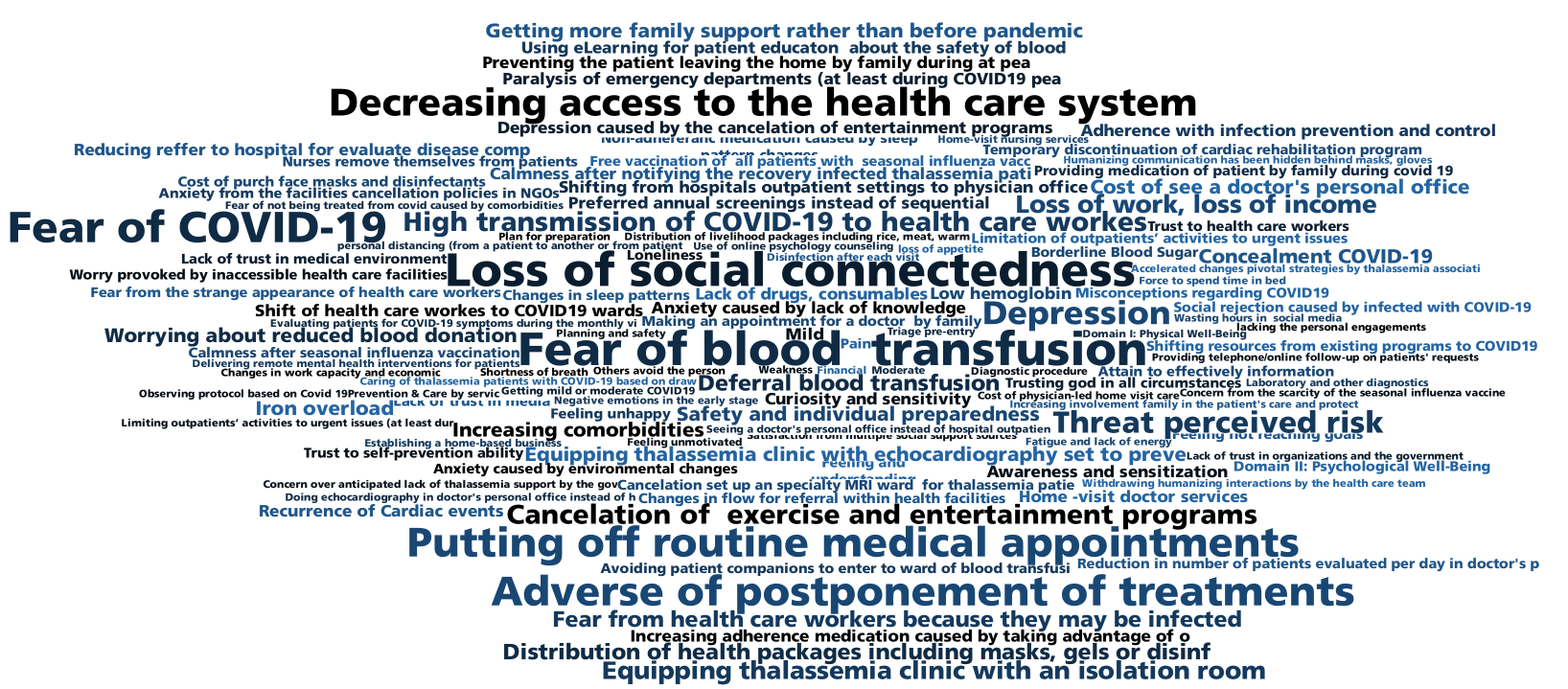 The code cloud 